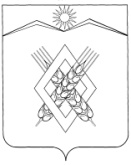                           СОВЕТ  ХАРЬКОВСКОГО СЕЛЬСКОГО   ПОСЕЛЕНИЯЛАБИНСКОГО  РАЙОНА(четвертый созыв)                                                РЕШЕНИЕ                               от 18.12.2020 	                                                                              № 52/27хутор ХарьковскийО внесении изменений в решение Совета Харьковского сельского поселения Лабинского района от 27 декабря 2019 года № 15/7 «О местном бюджете на 2020 год»       1. Совет Харьковского сельского поселения Лабинского района, руководствуясь ст.24 Устава Харьковского сельского поселения Лабинского района РЕШИЛ:	             Внести в решение Совета Харьковского сельского поселения Лабинского района  от 27 декабря 2019 года № 15/7 « О местном бюджете на 2020 год »  следующие  из Статью 1 изложить в новой редакции:«Утвердить основные характеристики местного бюджета на 2020 год:1) общий объем доходов в сумме  6734,4 тыс. рублей;2) общий объем расходов в сумме 7700,7 тыс. рублей;3) верхний предел муниципального внутреннего долга муниципального образования Харьковское сельское поселение Лабинского района Краснодарского края на 1 января 2020 года в сумме 0,0 тыс. рублей, в том числе верхний предел долга по муниципальным гарантиям муниципального образования Харьковское сельское поселение Лабинского района Краснодарского края в сумме 0,0 тыс. рублей;4) дефицит местного бюджета в сумме 966,3 тыс. рублей »1. Приложение № 3 изложить в новой редакции (прилагается).2. Приложение № 5 изложить в новой редакции (прилагается).3. Приложение № 6 изложить в новой редакции (прилагается).4. Приложение № 7 изложить в новой редакции (прилагается).5. Приложение № 8 изложить в новой редакции (прилагается)2.  Контроль за исполнением настоящего решения возложить на комитет по вопросам экономического развития (Сахно).3. Настоящее решение вступает в силу с момента его официального опубликования.Глава Харьковского сельского поселения Лабинского района                                                    Е.А.Дубровин ПРИЛОЖЕНИЕ  3к решению Совета Харьковскогосельского  поселения Лабинского района от 27.12.2019 г. №  15/7«О местном   бюджете на 2020 год»                                                         в редакции решения Совета Харьковского                                                          сельского поселения от 18.12.2020г. № 52/27Объем поступлений доходов в  местный бюджетна 2020 год	(тыс. рублей)*В части доходов зачисляемых в бюджет сельского поселения Глава Харьковского сельского поселения Лабинского района                                                        Е.А. Дубровин ПРИЛОЖЕНИЕ  5к решению Совета Харьковскогосельского  поселения Лабинского района от 27.12.2019 г. №  15/7«   О местном   бюджете на 2020год»                                                         в редакции решения Совета Харьковского                                                              сельского поселения от 18.12.2020г. № 52/27Распределение бюджетных ассигнований по целевым статьям (муниципальным программам и непрограммным направлениям деятельности), группам видов расходов классификации расходов бюджетов на 2020 год                                                                                                              (тыс. рублей)Глава Харьковского сельского поселения Лабинского района                                                        Е.А.Дубровин                           ПРИЛОЖЕНИЕ  6                                                к решению Совета Харьковского                                                               сельского  поселения Лабинского района                                                                  от 27. 12.2019 г.  №  15/7                                                                «О местном   бюджете на 2020 год»                                                                 в редакции решения Совета Харьковского                                                                 сельского поселения от 18.12.2020г. № 52/27Распределение бюджетных ассигнований по разделам и подразделам классификации расходов на 2020 год                                                                                                              (тыс. рублей)Глава Харьковского сельского поселения Лабинского района                                                    Е.А.Дубровин  ПРИЛОЖЕНИЕ   7                                                               к решению Совета Харьковского                                                               сельского  поселения Лабинского района                                                                от  27.12.2018 г. №  15/7                                                               «О местном   бюджете на 2020 год»                                                              в редакции решения Совета Харьковского                                                          сельского поселения от 18.12.2020г. № 52/27Ведомственная структура расходов местного бюджета на 2020 год                                                                                                             (тыс. рублей)Глава Харьковского сельского поселения Лабинского района                                                    Е.А.Дубровин                                                                          приложение 8к решению СоветаХарьковского сельского поселения Лабинского районаот 27.12. 2019 г.  № 15/7                                                                         «О местном бюджете на 2020 год"                                                               в редакции решения Совета                                                                 Харьковского  сельского                                                                от 18.12.2020г. № 52/27Распределение источников финансированиядефицита местного бюджета, перечень статей источников финансирования дефицита местного бюджета на 2020 год                                                                                                                   (тыс.рублей)Глава Харьковского сельского поселения Лабинского района                                                    Е.А.Дубровин Пояснительная записка к решению Совета Харьковского сельского поселения Лабинского района от 18.12.2020г. № 52/27		В  бюджет Харьковского сельского поселения внесены следующие  изменения: В  доходную часть, в связи с корректировкой к фактическому поступлению  внесены следующие изменения:Увеличен план доходов по наименованиям в общей сумме 280 000,00 рублей. - Единый сельскохозяйственный налог 182 1 05 03000 00 0000 110 – 260 000,00 рублей - Налог на доходы физических лиц  182 1 01 02000 01 0000 110 – 20 000,0 рублейУменьшен план доходов по наименованиям в общей сумме 320 900,00 рублей . - Акцизы по подакцизным товарам (продукции), производимым на территории Российской Федерации100 1 03 02200 01 0000 110 – 137 100,00 рублей - Налог на имущество физических лиц182 1 06 01030 10 0000 110 – 25 000,00 рублей - Земельный налог182 1 06 06000 00 0000 110 – 115 000,00 рублей- Доходы, получаемые в виде арендной платы за земельные участки, государственная собственность на которые не разграничена и которые расположены в границах сельских поселений и межселенных территорий муниципальных районов, а также средства от продажи права на заключение договоров аренды указанных земельных участков1 11 05013 05 0000 120 – 6900,00 рублейДоходы от сдачи в аренду имущества, находящегося в оперативном управлении органов управления сельских поселений и созданных ими учреждений (за исключением имущества муниципальных бюджетных и автономных учреждений)1 11 05035 10 0000 120 – 27000,00 рублейПрочие доходы от компенсации затрат бюджетов сельских поселений113 02995 10 0000 130 –  9 900,00 рублей В расходную часть внесены следующие изменения:Произведено увеличение бюджетных ассигнований  0104 «Расходы на содержание администрации» в общей сумме 96200,00 рублей : 0104 7040000190 121 211  – 57600,00 рублей  0104 7040000190 129 213 – 38100,00 рублей992 0104 7040000190 852 291 – 500,00 рублей   Произведено уменьшение бюджетных ассигнований  0409 «Дорожное хозяйство (дорожные фонды) »:992 0409 8020212350 243 225 – 137100,00 рублей :            Главный специалист администрации                               А.С. ТуркадзеКодНаименование доходасумма1231 00 00000 00 0000 000Налоговые и неналоговые доходы2801,11 01 02000 01 0000 110Налог на доходы физических лиц*223,01 03 02200 01 0000 110Акцизы по подакцизным товарам (продукции), производимым на территории Российской Федерации, в том числе:669,01 03 02230 01 0000 110     1 03 02240 01 0000 110     1 03 02250 01 0000 110     1 03 02260 01 0000 110Доходы от уплаты акцизов на автомобильный бензин, прямогонный бензин, дизельное топливо, моторные масла для дизельных и (или) карбюраторных (инжекторных) двигателей, производимые на территории Российской Федерации, подлежащие зачислению в бюджет субъекта Российской Федерации669,01 05 03000 00 0000 110Единый сельскохозяйственный налог*610,01 06 01030 10 0000 110Налог на имущество физических лиц30,01 06 06000 00 0000 110Земельный налог1055,01 11 05013 05 0000 120Доходы, получаемые в виде арендной платы за земельные участки, государственная собственность на которые не разграничена и которые расположены в границах сельских поселений и межселенных территорий муниципальных районов, а также средства от продажи права на заключение договоров аренды указанных земельных участков204,01 11 05035 10 0000 120Доходы от сдачи в аренду имущества, находящегося в оперативном управлении органов управления сельских поселений и созданных ими учреждений (за исключением имущества муниципальных бюджетных и автономных учреждений)10,0113 02995 10 0000 130Прочие доходы от компенсации затрат бюджетов сельских поселений0,12 00 00000 00 0000 000Безвозмездные поступления3933,32 02 00000 00 0000 150Безвозмездные поступления от других бюджетов бюджетной системы РФ3933,32 02 10000 00 0000 150Дотации бюджетам бюджетной системы Российской Федерации1931,12 02 30000 00 0000 150Субвенции бюджетам поселений на исполнение поселениями государственных полномочий101,02 02 40000 00 0000 150Иные межбюджетные трансферты1901,2                                               Всего доходов                                               Всего доходов6734,4№ п/пНаименованиеЦСРВРСумма12345Всего7700,7Обеспечение деятельности администрации Харьковского сельского поселения70 0 00 000003185,7Высшее должностное лицо Харьковского сельского поселения Лабинского района70 1 00 00000522,2Расходы на обеспечение функций органов местного самоуправления70 1 00 00190522,2Расходы на выплату персоналу в целях обеспечения выполнения функций государственными (муниципальными) органами, казенными учреждениями70 1 00 00190100522,2Обеспечение функционирования администрации Харьковского сельского поселения Лабинского района70 4 00 000002663,5Расходы на обеспечение функций органов местного самоуправления70 4 00 001902663,5Расходы на выплату персоналу в целях обеспечения выполнения функций государственными (муниципальными) органами, казенными учреждениями70 4 00 001901002089,2Закупка товаров, работ и услуг для обеспечения государственных (муниципальных)  нужд70 4 00 00190200568,3Иные бюджетные ассигнования70 4 00 001908006,0Обеспечение деятельности контрольно-счетной палаты72 0  00 0000037,4Контрольно-счетная палата муниципального образования Лабинский район72 2 00 0000037,4Осуществление отдельных полномочий поселений по формированию, утверждению, исполнению бюджета поселения и контролю за исполнением данного бюджета72 2 00 2101037,4Межбюджетные трансферты72 2 00 2101050037,4Расходы сельских  поселений 80 0 00 000004477,6Муниципальные и ведомственные программы поселений80 1 00 00000192,1Реализация мероприятий муниципальных и ведомственных программ поселений80 1 01 00000192,1Ведомственная целевая  программа  «Повышение пожарной безопасности в Харьковском сельском поселении Лабинского района на 2020 год»80 1 01 120303,0Закупка товаров, работ и услуг для обеспечения государственных (муниципальных)  нужд80 1 01 120302003,0Ведомственная целевая  программа  «Информационное  обеспечение  деятельности органов местного самоуправления Харьковского  сельского  поселения  Лабинского  района  на  2020 год»80 1 01 1206043,0Закупка товаров, работ и услуг для обеспечения государственных (муниципальных)  нужд80 1 01 1206020043,0Ведомственная целевая  программа  «Управление муниципальным имуществом Харьковского сельского поселения Лабинского района на 2020 год»80 1 01 12090120,1Закупка товаров, работ и услуг для обеспечения государственных (муниципальных)  нужд80 1 01 12090200120,1Ведомственная целевая  программа  «Развитие и совершенствования системы гражданской обороны, защиты населения от ЧС природного и техногенного характера на  территории Харьковского сельского поселения Лабинского района на  2020 год»80 1 01 1212026,0Закупка товаров, работ и услуг для обеспечения государственных (муниципальных)  нужд80 1 01 1212020026,0Расходы по национальной экономике80 2 00 000001218,7Реализация мероприятий по национальной экономике 80 2 02 000001218,7Обеспечение дорожной деятельности80 2 02 123501218,7Закупка товаров, работ и услуг для обеспечения государственных (муниципальных)  нужд80 2 02 123502001218,7Расходы жилищно-коммунального хозяйства80 3 00 00000702,2Реализация мероприятий жилищно-коммунального хозяйства80 3 03 00000702,2Уличное освещение80 3 03 12410240,0Закупка товаров, работ и услуг для обеспечения государственных (муниципальных)  нужд80 3 03 12410200240,0Прочие мероприятия по благоустройству   80 3 03 1244061,0Закупка товаров, работ и услуг для обеспечения государственных (муниципальных)  нужд80 3 03 1244020061,0Дотации на поддержку местных инициатив по итогам краевого конкурса80 3 03 62950401,2Закупка товаров, работ и услуг для обеспечения государственных (муниципальных)  нужд80 3 03 62950200401,2Расходы по отрасли культура80 5 00 000001975,3Реализация мероприятий по отрасли культура 80 5 05 000001975,3Расходы на обеспечение деятельности (оказание услуг) муниципальных учреждений80 5 05 005901975,3Расходы на выплату персоналу в целях обеспечения выполнения функций государственными (муниципальными) органами, казенными учреждениями80 5 05 005901001825,3Закупка товаров, работ и услуг для обеспечения государственных (муниципальных)  нужд80 5 05 00590200148,0Иные бюджетные ассигнования80 5 05 005908002,0Расходы по отрасли культура (Библиотеки)80 6 00 00000223,5Реализация мероприятий по отрасли культура (Библиотеки)80 6 06 00000223,5Расходы на обеспечение деятельности (оказание услуг) муниципальных учреждений80 6 06 00590223,5Расходы на выплату персоналу в целях обеспечения выполнения функций государственными (муниципальными) органами, казенными учреждениями80 6 06 00590100               218,5Закупка товаров, работ и услуг для обеспечения государственных (муниципальных)  нужд80 6 06 005902005,00Отдельные мероприятия по непрограммным расходам80 9 00 00000165,8Реализация мероприятий по непрограммным расходам80 9 09 00000165,8Пенсионное обеспечение лиц, замещавших муниципальные должности и должности муниципальной службы в органах местного самоуправления80 9 09 127304,0Социальное обеспечение и иные выплаты населению80 9 09 127303004,0Проведение выборов в муниципальном образовании80 9 09 1299360,8Иные бюджетные ассигнования80 9 09 1299380060,8Осуществление первичного воинского учета на территориях, где отсутствуют военные комиссариаты80 9 09 5118097,2Расходы на выплату персоналу в целях обеспечения выполнения функций государственными (муниципальными) органами, казенными учреждениями80 9 09 5118010097,2Осуществление отдельных государственных полномочий по образованию и организации деятельности административных комиссий80 0 09 601903,8Закупка товаров, работ и услуг для обеспечения государственных (муниципальных)  нужд80 9 09 601902003,8НаименованиеРЗПРСумма2458ВСЕГО7700,7Общегосударственные вопросы01003333,7Функционирование высшего должностного лица субъекта Российской Федерации и муниципального образования0102522,2Функционирование Правительства Российской Федерации, высших исполнительных органов государственной власти субъектов Российской Федерации, местных администраций01042667,3Обеспечение деятельности финансовых, налоговых и таможенных органов и органов финансового (финансово-бюджетного) надзора0106   37,4Обеспечение проведения выборов и референдумов    01  07   60,8Другие общегосударственные расходы011346,0Национальная оборона020097,2Мобилизационная и вневойсковая подготовка 0203 97,2Национальная безопасность и правоохранительная деятельность030026,0Защита населения и территории от чрезвычайных ситуаций природного и техногенного характера, гражданская оборона030926,0Национальная экономика04001338,8Дорожное хозяйство (дорожные фонды)0409 1218,7Другие вопросы в области национальной экономики 0412120,1Жилищно-коммунальное хозяйство0500702,2Благоустройство0503702,2Культура и кинематография08002198,8Культура08012198,8Социальная политика 10004,0Пенсионное обеспечение10014,0№ п/пНаименованиеВедРЗПРЦСРВРСумма12345678ВСЕГО7700,71Совет Харьковского сельского поселения Лабинского района99137,4Общегосударственные вопросы991010037,4Обеспечение деятельности финансовых, налоговых и таможенных органов и органов финансового (финансово-бюджетного) надзора991010637,4Обеспечение деятельности контрольно-счетной палаты991010672 0  00 0000037,4Контрольно-счетная палата муниципального образования Лабинский район991010672 2 00 0000037,4Осуществление отдельных полномочий поселений по формированию, утверждению, исполнению бюджета поселения и контролю за исполнением данного бюджета991010672 2 00 2101037,4Межбюджетные трансферты991010672 2 00 2101050037,42Администрация Харьковского сельского поселения Лабинского района9927663,3Общегосударственные вопросы99201003296,3Функционирование высшего должностного лица субъекта Российской Федерации и муниципального образования9920102522,2Обеспечение деятельности администрации Харьковского сельского поселения992010270 0 00 00000  522,2Высшее должностное лицо Харьковского сельского поселения Лабинского района992010270 1 00 00000522,2Расходы на обеспечение функций органов местного самоуправления992010270 1 00 00190  522,2Расходы на выплату персоналу в целях обеспечения выполнения функций государственными (муниципальными) органами, казенными учреждениями992010270 1 00 00190100522,2Функционирование Правительства Российской Федерации, высших исполнительных органов государственной власти субъектов Российской Федерации, местных администраций99201042667,3Обеспечение деятельности администрации Харьковского сельского поселения992010470 0 00 000002663,5Обеспечение функционирования администрации Харьковского сельского поселения Лабинского района992010470 4 00 000002647,5Расходы на обеспечение функций органов местного самоуправления992010470 4 00 001902647,5Расходы на выплату персоналу в целях обеспечения выполнения функций государственными (муниципальными) органами, казенными учреждениями  992010470 4 00 001901002089,2Закупка товаров, работ и услуг для обеспечения государственных (муниципальных)  нужд992010470 4 00 00190200568,3Иные бюджетные ассигнования992010470 4 00 001908006,0Расходы сельских  поселений 992010480 0 00 000003,8Отдельные мероприятия по непрограммным расходам992010480 9 00 000003,8Реализация мероприятий по непрограммным расходам992010480 9 09 000003,8Осуществление отдельных государственных полномочий по образованию и организации
деятельности административных комиссий992010480 9 09 601903,8Закупка товаров, работ и услуг для обеспечения государственных (муниципальных)  нужд992010480 9 09 601902003,8Обеспечение проведения выборов и референдумов992010760,8Расходы поселений992010780 0 00 0000060,8Отдельные мероприятия по непрограммным расходам992010780 9 00 0000060,8Реализация мероприятий по непрограммным расходам992010780 9 09 0000060,8Проведение выборов в муниципальном образовании992010780 9 09 1299360,8Иные бюджетные ассигнования992010780 9 09 1299380060,8Другие общегосударственные расходы992011346,0Расходы сельских  поселений992011380 0 00 0000046,0Муниципальные и ведомственные программы поселений992011380 1 00 0000046,0Реализация мероприятий муниципальных и ведомственных программ поселений992011380 1 01 0000046,0Ведомственная целевая  программа  «Повышение пожарной безопасности в Харьковском сельском поселении Лабинского района на 2020 год»992011380 1 01 120303,0Закупка товаров, работ и услуг для обеспечения государственных (муниципальных)  нужд992011380 1 01 120302003,0Ведомственная целевая  программа  «Информационное  обеспечение  деятельности органов местного самоуправления Харьковского  сельского  поселения  Лабинского  района  на  2020 год»992011380 1 01 1206043,0Закупка товаров, работ и услуг для обеспечения государственных (муниципальных)  нужд992011380 1 01 1206020043,0Национальная оборона992020097,2Мобилизационная и вневойсковая подготовка 992020397,2Расходы сельских  поселений 992020380 0 00 0000097,2Отдельные мероприятия по непрограммным расходам992020380 9 00 0000097,2Реализация мероприятий по непрограммным расходам992020380 9 09 0000097,2Осуществление первичного воинского учета на территориях, где отсутствуют военные комиссариаты992020380 9 09 5118097,2Расходы на выплату персоналу в целях обеспечения выполнения функций государственными (муниципальными) органами, казенными учреждениями992020380 9 09 5118010097,2Национальная безопасность и правоохранительная деятельность992030026,0Защита населения и территории от чрезвычайных ситуаций природного и техногенного характера, гражданская оборона992030926,0Расходы сельских  поселений 992030980 0 00 0000026,0Отдельные мероприятия по непрограммным расходам992030980 1 00 0000026,0Реализация мероприятий по непрограммным расходам992  030980 1 01 0000026,0Ведомственная целевая  программа  «Развитие и совершенствования системы гражданской обороны, защиты населения от ЧС природного и техногенного характера на  территории Харьковского сельского поселения Лабинского района на  2020 год»992030980 1 01 1212026,0Закупка товаров, работ и услуг для обеспечения государственных (муниципальных)  нужд992030980 1 01 1212020026,0Национальная экономика99204001338,8Дорожное хозяйство (дорожные фонды)99204091218,7Расходы сельских  поселений992040980 0 00 00000 1218,7Расходы по национальной экономике992040980 2 00 000001218,7Реализация мероприятий по национальной экономике 992040980 2 02 000001218,7Обеспечение дорожной деятельности992040980 2 02 123501218,7Закупка товаров, работ и услуг для обеспечения государственных (муниципальных)  нужд992040980 2 02 123502001218,7Другие вопросы в области национальной экономики 9920412120,1Расходы сельских  поселений992    041280 0 00 00000120,1Муниципальные и ведомственные программы поселений992041280 1 00 00000120,1Реализация мероприятий муниципальных и ведомственных программ поселений992041280 1 01 00000120,1Ведомственная целевая  программа  «Управление муниципальным имуществом Харьковского сельского поселения Лабинского района на 2020 год»992041280 1 01 12090120,1Закупка товаров, работ и услуг для обеспечения государственных (муниципальных)  нужд992041280 1 01 12090200120,1Жилищно-коммунальное хозяйство9920500702,2Благоустройство9920503702,2Расходы сельских  поселений992050380 0 00 00000702,2Расходы жилищно-коммунального хозяйства992050380 3 00 00000702,2Реализация мероприятий жилищно-коммунального хозяйства992050380 3 03 00000702,2Уличное освещение 992050380 3 03 12410240,0Закупка товаров, работ и услуг для обеспечения государственных (муниципальных)  нужд99205 0380 3 03 12410200240,0Прочие мероприятия по благоустройству99205 0380 3 03 12440  61,0Закупка товаров, работ и услуг для обеспечения государственных (муниципальных)  нужд99205 0380 3 03 12440200  61,0Дотации на поддержку местных инициатив по итогам краевого конкурса99205 0380 3 03 62950401,2Закупка товаров, работ и услуг для обеспечения государственных (муниципальных)  нужд992050380 3 03 62950200401,2Культура и кинематография99208002198,8Культура99208012198,8Расходы сельских  поселений992080180 0 00 000002198,8Расходы по отрасли культура992080180 5 00 000001975,3Реализация мероприятий по отрасли культура 992080180 5 05 000001975,3Расходы на обеспечение деятельности (оказание услуг) муниципальных учреждений992080180 5 05 005901975,3Расходы на выплату персоналу в целях обеспечения выполнения функций государственными (муниципальными) органами, казенными учреждениями  992080180 5 05 005901001825,3Закупка товаров, работ и услуг для обеспечения государственных (муниципальных)  нужд992080180 5 05 00590200148,0Иные бюджетные ассигнования992080180 5 05 005908002,0Расходы по отрасли культура (Библиотеки)992080180 6 00 00000223,5Реализация мероприятий по отрасли культура (Библиотеки)992080180 6 06 00000223,5Расходы на обеспечение деятельности (оказание услуг) муниципальных учреждений992080180 6 06 00590223,5Расходы на выплату персоналу в целях обеспечения выполнения функций государственными (муниципальными) органами, казенными учреждениями992080180 6 06 00590100218,5Закупка товаров, работ и услуг для обеспечения государственных (муниципальных)  нужд992080180 6 06 005902005,0Социальная политика99210004,0Пенсионное обеспечение99210014,0Расходы поселений992100180 0 00 000004,0Отдельные мероприятия по непрограммным расходам992100180 9 00 000004,0Реализация мероприятий по непрограммным расходам992100180 9 09 000004,0Пенсионное обеспечение лиц, замещавших муниципальные должности и должности муниципальной службы в органах местного самоуправления992100180 9 09 127304,0Социальное обеспечение и иные выплаты населению992100180 9 09 127303004,0Код Наименование групп, подгрупп, статей, подстатей, элементов, программ (подпрограмм), кодов  экономической классификации  доходовСуммаКод Наименование групп, подгрупп, статей, подстатей, элементов, программ (подпрограмм), кодов  экономической классификации  доходовСумма000 01 05 00 00 00 0000 000Изменение остатков  средств на счетах по учету средств бюджетов966,3000 01 05 00 00 00 0000 500Увеличение остатков средств бюджетов6734,4000 01 05 02 01 00 0000 500Увеличение прочих остатков средств бюджетов6734,4000 01 05 02 01 10 0000 510Увеличение прочих остатков денежных средств бюджетов 6734,4000 01 05 02 01 10 0000 510Увеличение прочих остатков денежных средств бюджетов поселений6734,4000 01 05 00 00 00 0000 600Уменьшение остатков средств бюджетов7700,7000 01 05 02 01 00 0000 600Уменьшение прочих остатков средств бюджетов7700,7000 01 05 02 01 10 0000 610Уменьшение прочих остатков денежных средств бюджетов7700,7000 01 05 02 01 10 0000 610Уменьшение прочих остатков денежных средств бюджетов поселений7700,7